     FICHE D’INSCRIPTION  SEJOURS SANS NUITEES 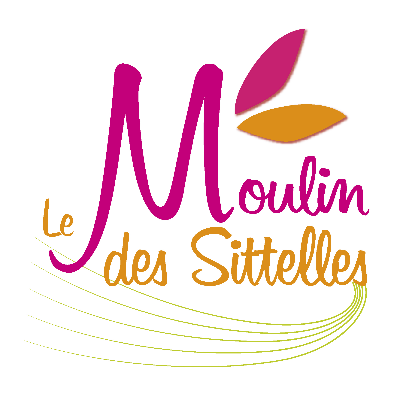 En tant que responsable légal de l’enfant :- Je certifie avoir pris connaissance des conditions générales d’inscription et les approuve sans réserve.-J’inscris mon enfant au séjour désigné ci-dessus-J’autorise mon enfant à participer à l’ensemble des activités proposées dans le cadre du projet d’activités du séjour. -Je donne mon accord pour que soit effectué tout traitement médical, hospitalisation, intervention chirurgicale rendus nécessaires par l’état de santé de mon enfant. Je m’engage à rembourser tous les frais occasionnés de ce fait. - J’autorise «Musiphiles » à utiliser la prise de vues et la publication de l’image sur laquelle apparait mon enfant, sur différents supports (écrit, électronique, audio-visuel) ou sur des supports de communication sans limitation de durée.    Fait à                                       le                                                 Signature  portant mention "lu et approuvé"FICHE SANITAIRE DE LIAISONNom et prénom du responsable légal			Date et signatureConditions d’inscription1) INSCRIPTION:     Votre demande est enregistrée dès réception du dossier comprenant la fiche d’inscription, la fiche Sanitaire de liaison et le versement de l’acompte de 30 €. 2) PRIX ET PRESTATIONS: 95 € par séjour par enfant + adhésion annuelle de 15 € par enfantLes tarifs s’entendent hors frais de transport et comprennent: Le repas de midi et le goûter. l’encadrement et l’animation proposée, le matériel nécessaire aux activités spécifiques. l’assistance sanitaire, l’assurance responsabilité civile Maïf.L’association  accepte le paiement du séjour par les moyens suivants : chèque, espèce, chèque-vacances, virement bancaire, bon CAF, bourse JPA/Conseil départemental et prise en charge par un organisme tiers (sous réserve de la fourniture d’une attestation de paiement).Réduction de 10 € par enfant d’une même famille si inscriptions multiples.  Tarif de 170 € pour les 2 séjours de suite.3) ANNULATIONS:Annulation du fait de l’organisateur:     Nous nous réservons le droit d’annuler un séjour qui ne réunirait pas un nombre suffisant de participant dans ce cas les sommes versées vous seraient remboursées intégralement.                                                                                                      Annulation du fait du participant:  3 semaines avant la date de départ: retenue de 30% du prix de séjour.En cas de maladie : retenue de 15 € sur présentation des justificatifs.4) SANTE:La fiche sanitaire de liaison permet aux adultes du séjour de disposer d’informations sur l’état de santé de l’enfant. Elle les aiguille pour assurer un suivi sanitaire rigoureux. Ce document est aussi présenté aux professionnelles de santé, si l’enfant est amené à consulter un· médecin au cours de son séjour. Ce document est confidentiel. Seule l’équipe de direction du séjour et la personne en charge du suivi sanitaire des enfants sont autorisées à le lire. Si elles le jugent nécessaire, elles peuvent avertir le personnel d’animation ou le personnel de cuisine de certaines dispositions particulières (ex : une allergie alimentaire).Il n’est pas impératif de remplir le tableau des vaccinations. Une photocopie des pages de vaccinations du carnet de santé de l’enfant ou un certificat du médecin attestant que les vaccinations sont à jour sont suffisants. Ce document devra être envoyé en même temps que la fiche sanitaire de liaison.Il est possible que le Moulin des Sittelles fasse l’avance des frais médicaux pour un participant. Dans cette éventualité les frais seront à régler en fin de séjour. Si vous bénéficiez de la CMU (Couverture Mutuelle Universelle) vous êtes dans l’obligation de nous fournir l’attestation avec le dossier d’inscription. Sans cette dernière, nous nous verrons dans l’obligation de vous facturer l’ensemble des frais engagés.Participant :NomPrénomPrénomDate de naissanceDate de naissanceSexe O Garçon O FilleClasseActivités :Nombre d’années de pratiqueNombre d’années de pratiqueSportiveCulturelleMusicaleAs t il déjà effectué des colonies ou stages ? As t il déjà effectué des colonies ou stages ? O Oui              O NonO Oui              O NonParents 1          Domicile du participant    OParents 2          Domicile du participant    ONomNomPrénomPrénomAdresseAdresseTelTelMailMailN° Sécurité socialeCMU   O  Oui    O   Non     Si « oui » fournir l’attestation N° Sécurité socialeCMU   O  Oui    O   Non      Si « oui » fournir l’attestationO Autorité parentaleO Autorité parentalePersonne à contacter en cas d’urgenceLiens avec l’enfantNuméro de téléphonePersonne autorisé à venir récupérer l’enfantLiens avec l’enfantNuméro de téléphoneParticipant :NomPrénomTailleDate de naissanceDate de naissanceSexe     O Garçon     O FillePoidsAntécédents médicauxAntécédents médicauxVaccinsouinondateIndiquez les maladies qu’a déjà eu l’enfantIndiquez les maladies qu’a déjà eu l’enfantDiphtérieO   AngineO   RougeoleTétanosO   CoquelucheO   RubéolePoliomyéliteO   DiphtérieO   Rhumastismeou DT PolioO   OreillonsO   Scarlatineou TétracoqO   OtiteO   VaricelleBCGAutresAutresRubeole/Oreillons/RougeoleAutresAutresHépatite BAutresAutresCoquelucheAllergiesO     AsthmeO     AlimentaireO     MédicamenteuseO     Autre :Précisez la cause et la conduite à tenir. Si automédication, le signalerPrécisez la cause et la conduite à tenir. Si automédication, le signalerPrécisez la cause et la conduite à tenir. Si automédication, le signalerPrécisez la cause et la conduite à tenir. Si automédication, le signalerPrécisez la cause et la conduite à tenir. Si automédication, le signalerHospitalistionDateDatePrécautionPrécautionTraitementO    OuiO    OuiO  NonJoindre l’ordonnance, médicaments dans leur boite au nom de l’enfantIncontinence      O Oui   O Non             Incontinence      O Oui   O Non             Fille Réglée      O Oui     O Non    Fille Réglée      O Oui     O Non    Fille Réglée      O Oui     O Non    Régime alimentaireRégime alimentaireRégime alimentaireRégime alimentaireRégime alimentaireRecommandation votre enfant porte t-il des lentilles, des lunettes, des prothèses auditives, dentaires, …Recommandation votre enfant porte t-il des lentilles, des lunettes, des prothèses auditives, dentaires, …Recommandation votre enfant porte t-il des lentilles, des lunettes, des prothèses auditives, dentaires, …Recommandation votre enfant porte t-il des lentilles, des lunettes, des prothèses auditives, dentaires, …Recommandation votre enfant porte t-il des lentilles, des lunettes, des prothèses auditives, dentaires, …